AppendixTemporal change of data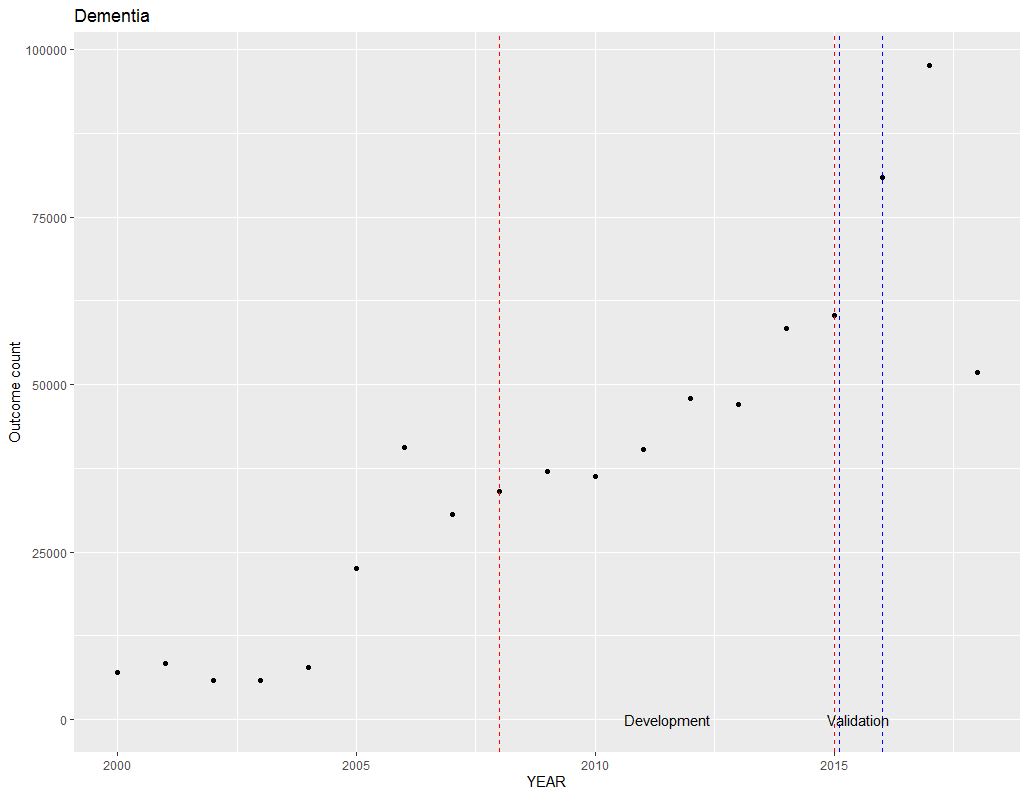 Figure 1 The outcome count per year (showing an increase during the years used to validate the models)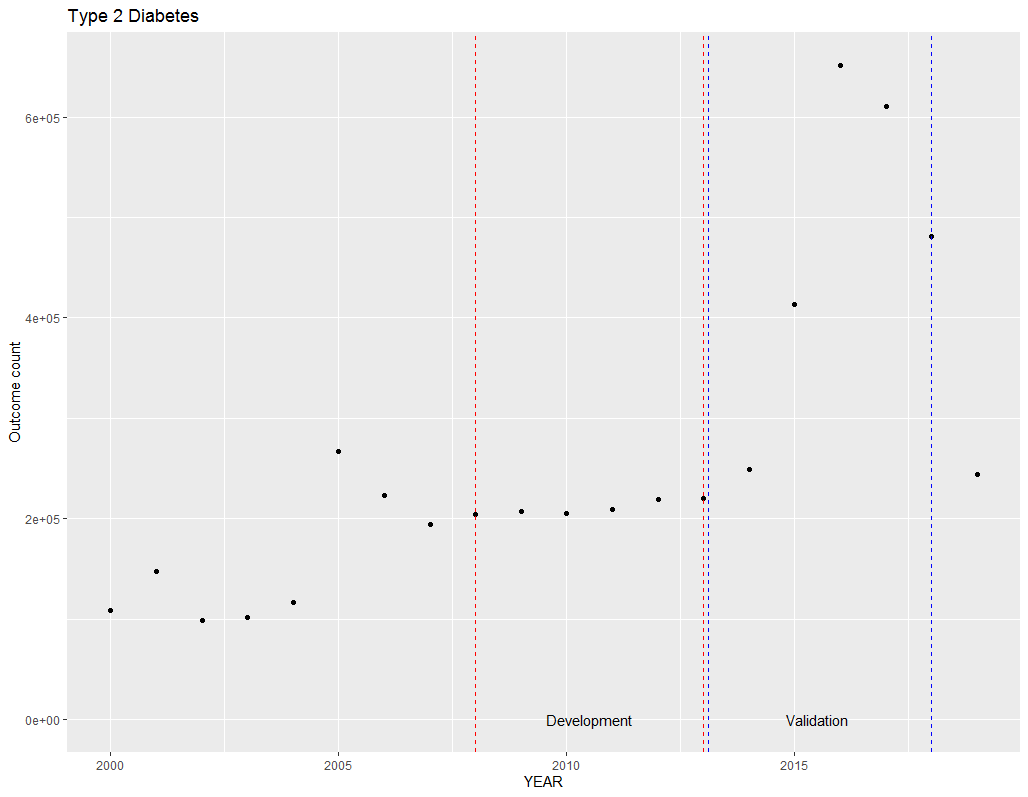 Figure 2 The outcome count per year (showing an increase during the years used to validate the models)